Seminární práceUniverzita Palackého v OlomouciPedagogická fakulta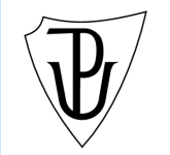 Didaktická pomůcka k výuce českého jazyka pro 3.-5. ročníkJméno: Barbora TesaříkováObor: U1STRočník: 3.Předmět: Didaktika mateřského jazyka
Metodický listNázev: Sbíráme kousky rozbitých džbánůTřída: 3. třídaTéma: Synonyma, antonymaPopis činnosti: Ve třídě jsou rozházené kousky rozbitých džbánů. Děti mají za úkol si jeden kousek vzít a najít spolužáka, který má druhý kousek džbánu. Na každém kousku je napsáno jedno slovo. Děti musí samy poznat podle jejich intuice, zda mají hledat synonymum nebo antonymum. Poté dvojice přijde k regálu a přilepí džbán do správné police (antonymum/synonymum). Slova jsou vybrána tak, aby bylo jasné, zda hledají slovo souznačné či protikladné. Při další činnosti můžeme dětem nalepit kousky džbánů na čelo a ostatní děti musí popisovat a radit tak, aby si žák byl schopný najít dvojici. Dále můžeme určit slovní druhy.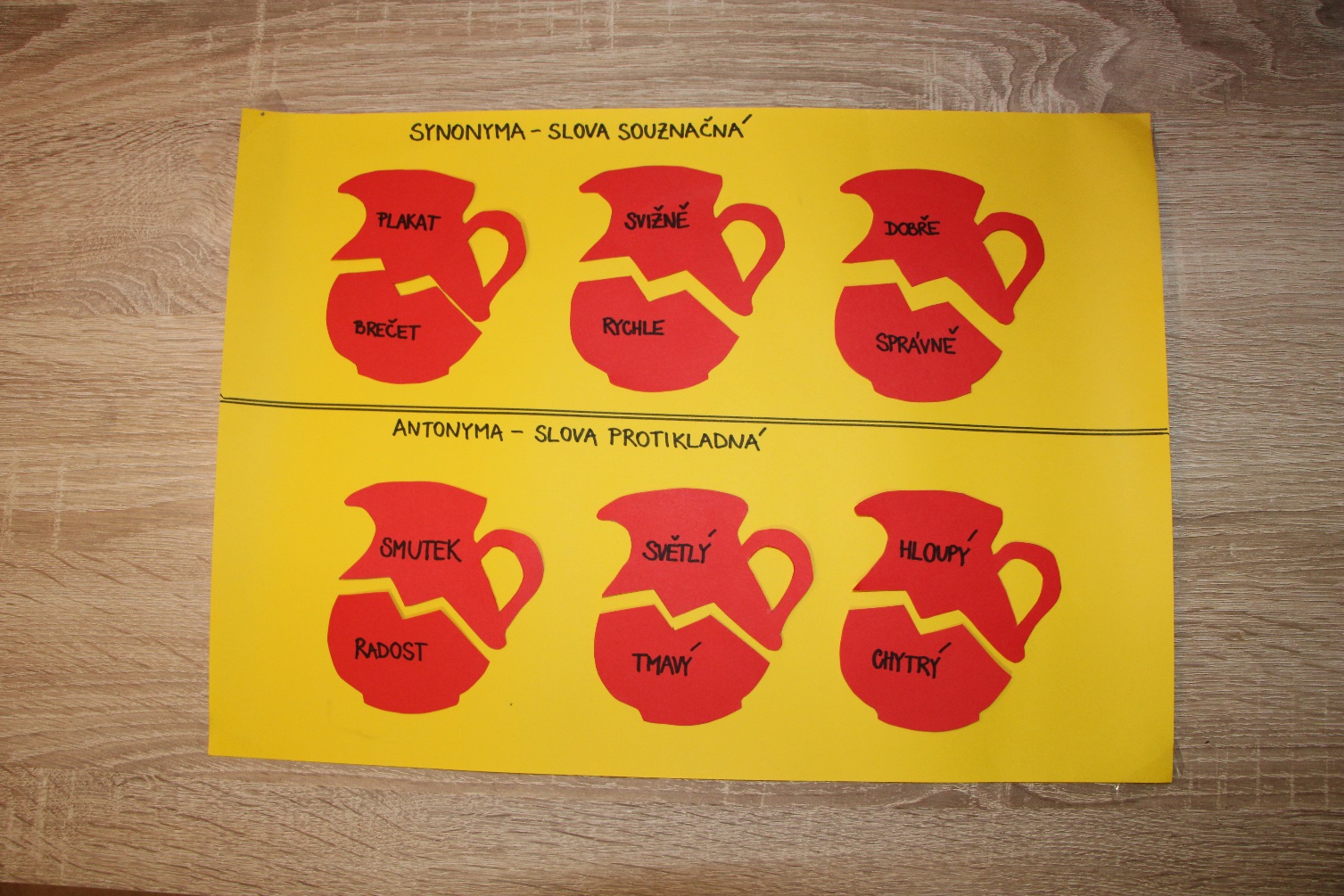 